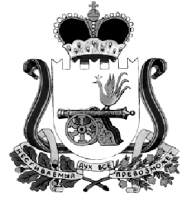 АДМИНИСТРАЦИЯ   МУНИЦИПАЛЬНОГО ОБРАЗОВАНИЯ«КАРДЫМОВСКИЙ РАЙОН» СМОЛЕНСКОЙ ОБЛАСТИПОСТАНОВЛЕНИЕот 06.12.2012     № 0729В целях обеспечения создания общих условий функционирования сельского хозяйства,  развитие приоритетных подотраслей сельского хозяйства муниципального образования «Кардымовский район», в соответствии с Постановлением Администрации муниципального образования «Кардымовский район» Смоленской области от 27.07.2011 N 0407 «Об утверждении Порядка принятия решений о разработке долгосрочных муниципальных целевых  программ и их формирования и реализации в муниципальном образовании «Кардымовский район» Смоленской области» Администрация муниципального образования «Кардымовский район» Смоленской областип о с т а н о в л я е т :1. Утвердить прилагаемую долгосрочную муниципальную целевую программу  «Развитие сельского хозяйства на территории муниципального образования «Кардымовский район» Смоленской области» на 2013-2015 годы.2. Структурным подразделениям Администрации муниципального образования «Кардымовский район» Смоленской области обеспечить выполнение мероприятий программы.3. Настоящее постановление опубликовать  в Кардымовской районной газете «Знамя труда».4. Контроль исполнения настоящего постановления возложить на заместителя Главы Администрации муниципального образования «Кардымовский район» Смоленской области Ануфриева С.В.5. Настоящее постановление вступает в законную силу со дня его подписания. УТВЕРЖДЕНАпостановлением Администрациимуниципального образования «Кардымовский район» Смоленской области от 06.12.2012  №  0729ДОЛГОСРОЧНАЯ МУНИЦИПАЛЬНАЯ ЦЕЛЕВАЯ ПРОГРАММА«Развитие сельского хозяйства на территории муниципального образования «Кардымовский район» Смоленской области» на 2013 - 2015 годып.Кардымово2012ПАСПОРТМУНИЦИПАЛЬНОЙ  ДОЛГОРОЧНОЙ ЦЕЛЕВОЙ  ПРОГРАММЫ«РАЗВИТИЕ СЕЛЬСКОГО ХОЗЯЙСТВА   НА ТЕРРИТОРИИ  МУНИЦИПАЛЬНОГО ОБРАЗОВАНИЯ «КАРДЫМОВСКИЙ РАЙОН» СМОЛЕНСКОЙ ОБЛАСТИ» НА 2013 – 2015 ГОДЫСОДЕРЖАНИЕ  ПРОБЛЕМЫ И  ОБОСНОВАНИЕ НЕОБХОДИМОСТИ ЕЁ РЕШЕНИЯ  ПРОГРАММНО – ЦЕЛЕВЫМ  МЕТОДОМОсобое место в экономике района занимает агропромышленный комплекс, здесь производится  большая часть потребительских товаров. Необходимость принятия  программы   вызвана тем,  что производство продукции сельского хозяйства в районе, несмотря  на государственную поддержку   в сфере  сельского  хозяйства, остается   на достаточно низком  уровне.    Анализируя работу сельхозпроизводителей, следует отметить, что  в 2012 году в  сельскохозяйственной отрасли по многим показателям наблюдается положительная динамика, хотя в целом по району ситуация в сельском хозяйстве продолжает оставаться сложной.В настоящее время производством сельскохозяйственной продукции занимаются 7 сельскохозяйственных производственных кооператива, 12 крестьянских (фермерских) хозяйств и  личные подсобные хозяйства населения.По состоянию на 01.09.2012 года в сельскохозяйственных организациях Кардымовского района среднегодовая численность работников составляет 85 человек. Среднемесячная заработная плата  1 работника в среднем за 9 месяцев 2012 года составила 8923,2 рубля. РастениеводствоВ 2012 году обработанная площадь по оценке составит  по району 10340 га, в разрезе по категориям:-зерновых и зернобобовых культур -1517 га (+ 514 га к уровню 2011 г.);- картофеля 42 га (- 267 га к уровню 2011 г);- кормовые культуры – 8553 га (- 482 га к уровню 2011 г.);.Валовой сбор зерновых и зернобобовых культур с уборочной площади 1517 га (+ 514 га к уровню 2011 г.), в весе после доработки составит по оценке 20880 ц (+ 7348 к уровню 2011 года): Динамика производства зернаЗаготовка кормов.В  зимовку текущего года сельхозпредприятиями района заготовлено 4883 тонн сена  план 5150 тонн, 1116 тонн сенажа план 1400 тн, в т.ч. в упаковке  1116 тонн, силоса 1470 тн план 1000 тн. На условную голову без зернофуража заготовлено  18,6 центнеров кормовых единиц, план 20,0 центнеров кормовых единиц. Животноводство.В 2012 году поголовье крупного рогатого скота составило 1997 голов (относительно 2011 года снизилось на 1,2%). Поголовье овец и коз увеличилось на 186%  и составила 1567 голов.Дойное стадо в целом по району составило  1138 головы, что на 6,5%  или 79 голову меньше уровня 2011 года.  Из-за сокращения общей численности коров валовое производство молока в 2012 году сократилось. Валовый надой составил 3,9 тыс.тонны, что на 365 тн меньше 2011 года. Основными причинами являются  сокращение населением  численности коров, а также отсутствие доярок в сельхозпредприятиях.Основными причинами относительно медленного развития отрасли сельского хозяйства являются:- низкие темпы структурно-технологической модернизации отрасли, обновления основных производственных фондов; -  отсутствие    высокопроизводительной кормозаготовительной    техники; Во многом работа растениеводческой отрасли зависит от состояния машинно-тракторного парка в сельхозпредприятиях района. В настоящее время в наличии числится  61 единица тракторов всех марок, в период сезонных работ используются  практически только 50% тракторов, из них только 4 трактора носят название «новых», остальные находятся за пределами сроков амортизации.Соответственно сложное положение складывается с прицепной агрегатируемой техникой. Из-за  недостатка финансовых средств приобрести новую технику достаточно проблематично, а стоимость капитального ремонта старой техники в заводских условиях высока на столько, что делает этот ремонт не целесообразным.- финансовая неустойчивость отрасли, обусловленная нестабильностью рынков сельскохозяйственной продукции, сырья и продовольствия,  недостаточным притоком частных инвестиций на развитие отрасли, слабым развитием страхования при производстве сельскохозяйственной продукции;- низкая закупочная цена  животноводческой продукции  сбываемой на переработку; При стоимости в розничной торговле 1 литра молока 30 рублей, перерабатывающие предприятия закупают литр молока от 13-00 рублей. Стоимость 1кг мяса в рознице от 200 рублей, перерабатывающие предприятия закупают мясо от 82-85 рублей за 1 кг. - высокие тарифы  на энергоносители  и  услуги  естественных монополий; - дефицит квалифицированных кадров, вызванный низким уровнем и качеством жизни в сельской местности. За последние несколько лет среднесписочная численность рабочих в сельхозорганизациях заметно сокращается. Если в 2011 году количество  рабочих составляла 106 человек , то к концу 2012 года это количество сократилось на 21 человека и уже составляет 85 человек. Не хватает не только рабочих, но и специалистов. В этих обстоятельствах создание условий для устойчивого развития сельских территорий, ускорения темпов роста объемов сельскохозяйственного производства на основе повышения его конкурентоспособности, становится приоритетным направлением аграрной политики на территории муниципального образования «Кардымовский район» Смоленской области.Поэтому вышеуказанные проблемы  необходимо решать программно-целевым методом. Без поддержки из местного бюджета муниципального района в современных условиях сельскохозяйственные  организации Кардымовского муниципального района не в состоянии участвовать в проведении социальных реформ, для  удовлетворения основных жизненных потребностей проживающего на территории района населения. ЦЕЛИ, ЗАДАЧИ И ЦЕЛЕВЫЕ ПОКАЗАТЕЛИ ПРОГРАММЫЦелью Программы является создание общих условий функционирования сельского хозяйства,  развитие приоритетных подотраслей сельского хозяйства муниципального образования «Кардымовский район».Достижение цели должно быть обеспечено  за счет решения задач, направленных на улучшение социально-экономической ситуации агропромышленного комплекса Кардымовского района:- увеличение объемов производства животноводческой отрасли;- увеличение объемов производства отрасли растениеводства;- содействие росту конкурентоспособнос-ти сельхозтоваропроизводителей района на рынке;- повышение уровня социальной и инженерной инфраструктуры села, обеспечение занятости и повышения доходов сельского населения. 2.1. Развитие приоритетных подотраслей сельского хозяйстваСохранение объемов производства продукции животноводства будет способствовать сохранению потребности в продукции растениеводства, используемой на корм животным. Повышение эффективности отрасли растениеводства связано с возможностью приобретения качественных семян сельскохозяйственными товаропроизводителями. Для воспроизводства семенного материала высшей репродукции площади, засеваемые элитными семенами, к 2015 году составят не менее 25 %  от площади посевов этих культур, что обеспечит внедрение новых сортов, адаптированных к природно-климатическим условиям области.2.1.1. Развитие животноводстваПроизводство животноводческой продукции планируется обеспечить к 2015 году не менее уровня 2012 года. Объем производства скота и птицы (в живом весе) в 2015 году составит  660 тонн, молока - 4600 тонн (соответственно100%  и 102 % к уровню 2012 года).В целях сохранения объемов производства молока необходимо выполнить следующие задачи:- обеспечение кормами на зимне-стойловый период не менее 20 центнеров кормовых единиц на корову с содержанием в 1 кормовой единице 110 - 120 граммов перевариваемого протеина;- увеличение продуктивности первотелок на 15 - 20 процентов к уровню 2012 года посредством целенаправленной работы по выращиванию ремонтного молодняка;- увеличение производства молока в зимний период путем перевода сроков отелов   коров и первотелок с весенне-летних на осенне-зимние;- увеличение поголовья  коров в сельскохозяйственных предприятиях района на 10 % к уровню предыдущего года. 2.2. Развитие растениеводства.2.2.1. Поддержка элитного семеноводстваДля повышения эффективности производства сельскохозяйственных культур на основе обеспечения сельхозтоваропроизводителей качественными семенами необходимо:-обеспечение доступности приобретения элитных семян для производства качественного репродуктивного семенного материала;
доведение площади, засеваемой элитными семенами до 25 процентов  общей площади посевов зерновых культур. -государственная поддержка осуществляется посредством предоставления субсидий сельскохозяйственным организациям, К(Ф)Х на компенсацию части затрат за счет средств  районного бюджета на:-приобретение семян высших репродукций зерновых и зернобобовых культур за пределами и внутри области – 13,0 тыс. руб. за тонну;-приобретение семян высших репродукций картофеля – 3,0 тыс. руб. за тонну;-приобретение семян многолетних трав за пределами и внутри области:
семян бобовых трав – 20% от стоимости за 1 тонну,-семян злаковых трав – 30 % от стоимости за 1 тонну.2.3. Достижение финансовой устойчивости сельского хозяйстваЗа период реализации настоящей Программы предполагается стабилизация финансового положения в сельском хозяйстве. Рентабельность сельскохозяйственных организаций к 2015 году достигнет 3,5 %, а доля убыточных хозяйств не превысит  35 процентов.2.3.1. Техническая и технологическая модернизация сельского хозяйстваВ целях  технического и технологического переоснащения отраслей сельского хозяйства необходимо стимулирование приобретения высокотехнологичных машин для растениеводства, кормопроизводства и оборудования для животноводства.2.4. Создание общих условий функционирования сельского хозяйства Для эффективного функционирования сельского хозяйства необходимо осуществление мероприятий по созданию общих условий функционирования сельского хозяйства, в том числе воспроизводство плодородия почв, созданию единой системы информационного обеспечения агропромышленного комплекса, обеспечению отрасли квалифицированными кадрами. 2.4.1. Поддержание почвенного плодородияДля предотвращения дальнейшего выбытия сельскохозяйственных угодий из оборота почв  и повышения плодородия почв необходимо обеспечить бездефицитный баланс содержания органического вещества. Это  возможно сделать только на основе биологизации земледелия, которая является одним из путей решения проблемы повышения плодородия почв, увеличения производства сельскохозяйственной продукции.Предусматривается постепенное увеличение объемов применения удобрений, исходя из реальных финансовых и организационно- технических возможностей. Объемы применения минеральных удобрений к 2015 году составят 0,7 тыс. тонн действующего  вещества.В итоге при успешной реализации Программы планируется достичь следующих показателейТаблица 1.3.   ПЕРЕЧЕНЬ ПРОГРАММНЫХ МЕРОПРИЯТИЙПрограммные мероприятия и объемы их финансового обеспечения определены с учетом анализа состояния АПК района, направлены на создание предпосылок для устойчивого развития сельских территорий, улучшение общих условий функционирования сельского хозяйства, обеспечение ускоренного развития приоритетных подотраслей сельского хозяйства, и указан в приложении к Программе. 4. ОБОСНОВАНИЕ  РЕСУРСНОГО ОБЕСПЕЧЕНИЯ ПРОГРАММЫ4.1. Финансовое обеспечениеВ рамках   настоящей муниципальной  долгосрочной  программы общий  объём финансирования   мероприятий   в целом   составляет 1251,6  тыс.рублей, в  том  числе по годам: 2013 год – 417,2  тыс.руб., 2014 год - 417,2   тыс.руб., 2015 год - 417,2   тыс.руб. ,Потребность   в указанных  ресурсах  необходима  для реализации  программных  мероприятий, которые  позволят  создать   благоприятные условия  для развития  сельского хозяйства и  при относительно  низких затратах  создать   новые рабочие места, обеспечить  получение населением доходов   от самостоятельной  хозяйственной деятельности и пополнить  местный бюджет  за счёт  налоговых  поступлений.Объемы финансирования Программы носят прогнозный характер и подлежат ежегодной корректировке с учетом возможностей бюджета Кардымовского района и бюджетов поселений.Объемы бюджетных средств ежегодно уточняются в соответствии с принимаемыми нормативными правовыми актами о соответствующих бюджетах на очередной финансовый год.5. МЕХАНИЗМ РЕАЛИЗАЦИИ ПРОГРАММЫМеханизм реализации Программы – это система скоординированных по срокам и объему финансирования мероприятий, обеспечивающих достижение намеченных результатов.Исполнителями Программы является Отдел сельского хозяйства Администрации муниципального образования «Кардымовский район» Смоленской области и другие организации обслуживающие организации АПК.Исполнители Программы несут ответственность за качественное и своевременное исполнение программных мероприятий, целевое и рациональное использование выделяемых на их реализацию бюджетных средств. Управление Программой осуществляет заказчик Программы.Заказчик Программы:- обеспечивает реализацию Программы и её финансирование;- осуществляет координацию деятельности её исполнителей и участников;- представляет в установленном порядке предложения по уточнению перечня мероприятий Программы на очередной финансовый год;- осуществляет мониторинг результатов реализации мероприятий Программы;- осуществляет формирование аналитической информации о реализации мероприятий Программы;- контролирует целевое и эффективное использование выделенных бюджетных средств;- осуществляет подготовку и предоставление ежегодных отчетов о реализации Программы;- организует размещение на интернет-сайте текста Программы и информацию о результатах её реализации.Финансирование мероприятий программы из средств районного бюджета осуществляется путем выделения средств с последующим перечислением исполнителям конкретных мероприятий  в установленном законом порядке на их расчетный счет.Выполнение программных мероприятий будет осуществляться имеющимися техническими средствами сельскохозяйственных организаций района, специалистами отдела сельского хозяйства администрации Кардымовского района, сельскохозяйственных организаций района».Корректировка программных мероприятий и их ресурсного обеспечения в ходе реализации Программы осуществляется путем внесения изменений в Программу и оформляется Постановлением Администрации муниципального образования «Кардымовский район».Контроль за реализацией Программы осуществляется Заместителем Главы  Администрации муниципального образования «Кардымовский район».В ходе выполнения Программы отдел сельского хозяйства администрации района (далее Отдел) осуществляет взаимодействие с Администрацией муниципального образования «Кардымовский район» Смоленской области, организациями АПК и другими организациями, осуществляющими деятельность в сфере сельского хозяйства.
       Финансовое обеспечение сельхозтоваропроизводителей осуществляется в соответствии с Порядком финансового обеспечения мероприятий данной программы, утверждаемым главой района. 
       Реализация мероприятий Программы позволит создать предпосылки для устойчивого развития сельских территорий, повышения уровня жизни сельского населения.Приложениек долгосрочной муниципальной  целевой программе «Развитие сельского хозяйства на территории муниципального образования «Кардымовский район» Смоленской области» на 2013 - 2015 годыПЕРЕЧЕНЬпрограммных мероприятий  Об утверждении долгосрочной муниципальной целевой программы  «Развитие сельского хозяйства на территории муниципального образования «Кардымовский район» Смоленской области» на 2013-2015годыГлава Администрации  муниципального образования «Кардымовский район» Смоленской области                                                               О.В. Иванов    Наименование            программыДолгосрочная муниципальная  целевая программа «Развитие сельского хозяйства на территории муниципального образования «Кардымовский район» Смоленской области» на 2013 - 2015 годы (далее Программа)Основания для     разработки       
Программы        Постановление Администрации муниципального образования «Кардымовский район» Смоленской области от 27.07.2011 N 407 «Об утверждении Порядка принятия решений о разработке долгосрочных муниципальных целевых  программ и их формирования и реализации в муниципальном образовании «Кардымовский район» Смоленской области»Заказчик Программы Администрация муниципального образования «Кардымовский  район»  Смоленской области                 Разработчик Программы Отдел сельского хозяйства Администрации муниципального образования «Кардымовский  район»  Смоленской области                  Цели и задачи программыЦель Программы - создание общих условий функционирования сельского хозяйства,  развитие приоритетных подотраслей сельского хозяйства муниципального образования «Кардымовский район»Задачи Программы: - увеличение объемов производства животноводческой отрасли;- увеличение объемов производства отрасли растениеводства;- содействие росту конкурентоспособнос-ти сельхозтоваропроизводителей района на рынке;- повышение уровня социальной и инженерной инфраструктуры села, обеспечение занятости и повышения доходов сельского населенияЦелевые показатели - индекс производства продукции сельского хозяйства в хозяйствах всех категорий (в сопоставимых ценах), в процентах к предыдущему году;- индекс производства продукции растениеводства в хозяйствах всех категорий (в сопоставимых ценах), в процентах к предыдущему году; - индекс производства продукции животноводства в хозяйствах всех категорий (в сопоставимых ценах), в процентах к предыдущему году;- рост объема реализации продукции, произведенной хозяйствами населения, крестьянскими (фермерскими) хозяйствами к предыдущему году в сопоставимых ценах, процентов;- объемы реализации зерна хозяйствами всех категорий, тыс. тонн;- производство скота и птицы (в живом весе), тонн;- производство молока, тонн;- внесение минеральных удобрений (тонн действующего вещества); - посев  семенами высших репродукций (% от посевной площади);- приобретение сельскохозяйственной техники сельскохозяйственными организациями, крестьянскими (фермерскими) хозяйствами, включая индивидуальных предпринимателей: (тракторы, комбайны зерноуборочные);- удельный вес застрахованных посевных площадей в общей посевной площади, (процентов);- ввод и приобретение жилья для граждан, проживающих в сельской местности - всего, м²,в том числе молодых семей и молодых специалистов, кв. м;- число прибыльных сельхозорганизаций;- общее число сельскохозяйственных производственных кооператива и крестьянско- фермерских хозяйств;- площадь фактически используемых сельскохозяйственных угодий муниципального района.Сроки  реализации программы   2013 - 2015 годыОбъём и источники  финансирования  долгосрочной целевой   программыОбщий объем финансирования Программы за счет средств бюджета муниципального образования «Кардымовский район» Смоленской области составит 417,2 тыс. рублей.    .2012 г. (оценка)Посевная площадь, га10031517Уборочная площадь, га10031517Валовой сбор, тонн   1353,22088Урожайность, ц/га 	  13,517,2В среднем по области, ц/га (в первоначально оприходованном весе)20,819,2№ п/пЦелевые показателиЕд. изм.2013 г.2014 г.2015 г.1.Индекс производства продукции сельского хозяйства в хозяйствах всех категорий (в сопоставимых ценах), в процентах к предыдущему году%101,8102,0102,62.Индекс производства продукции растениеводства в хозяйствах всех категорий (в сопоставимых ценах), в процентах к предыдущему году%102,1101,9102,73.Индекс производства продукции животноводства в хозяйствах всех категорий (в сопоставимых ценах), в процентах к предыдущему году%100,1100,5101,94.Рост объема реализации продукции, произведенной хозяйствами населения, крестьянскими (фермерскими) хозяйствами к предыдущему году в сопоставимых ценах, процентов%100,5101,8102,15.Объемы реализации зерна хозяйствами всех категорий, тыс. тонн6.Объем производства картофелятонн5675725777.Производство скота и птицы (в живом весе), тонн6506556608.Производство молока, тонн4600460046009.Внесение минеральных удобрений Тонн, д.в. 0,60,70,710.Посев  семенами высших репродукций (% от посевной площади)%79889011.Приобретение сельскохозяйственной техники сельскохозяйственными организациями, крестьянскими (фермерскими) хозяйствами, включая индивидуальных предпринимателей:911911.тракторы, штук56511.комбайны зерноуборочные, штук45412.Удельный вес застрахованных посевных площадей в общей посевной площади, процентов%5101813.Ввод и приобретение жилья для граждан, проживающих в сельской местности - всего, м²м215016015014.в том числе молодых семей и молодых специалистов, кв. мм21009010015.Число прибыльных сельхозорганизацийкол-во44416.Общее число сельскохозяйственных производственных кооператива и крестьянско- фермерских хозяйствкол-во19191917.Площадь фактически используемых сельскохозяйственных угодий муниципального районага103401035010360№п/пНаименование мероприятияСрок реализацииИсполнитель Объем финансирования (тыс.руб.)Объем финансирования (тыс.руб.)Объем финансирования (тыс.руб.)Объем финансирования (тыс.руб.)Источник финансирования№п/пНаименование мероприятияСрок реализацииИсполнитель всегоВ том числеВ том числеВ том числеИсточник финансирования№п/пНаименование мероприятияСрок реализацииИсполнитель всего2013 г.2014 г.2015 г.Источник финансирования123456789Задача 1. Увеличение объемов производства животноводческой отраслиЗадача 1. Увеличение объемов производства животноводческой отраслиЗадача 1. Увеличение объемов производства животноводческой отраслиЗадача 1. Увеличение объемов производства животноводческой отраслиЗадача 1. Увеличение объемов производства животноводческой отраслиЗадача 1. Увеличение объемов производства животноводческой отраслиЗадача 1. Увеличение объемов производства животноводческой отраслиЗадача 1. Увеличение объемов производства животноводческой отраслиЗадача 1. Увеличение объемов производства животноводческой отрасли1.Организационно – методическая помощь в подготовке документов для получения финансовой поддержки из областного бюджета 2013 – 2015 гг.Отдел сельского хозяйства Администрации муниципального образования «Кардымовский район» Смоленской области-----2.Оказание консультационной  помощи в покупке племенного скота2013 – 2015 гг.Отдел сельского хозяйства Администрации муниципального образования «Кардымовский район» Смоленской области-----Итого:в том числе:средства районного бюджетаИтого:в том числе:средства районного бюджетаИтого:в том числе:средства районного бюджетаИтого:в том числе:средства районного бюджета--------Задача 2. Увеличение объемов производства отрасли растениеводстваЗадача 2. Увеличение объемов производства отрасли растениеводстваЗадача 2. Увеличение объемов производства отрасли растениеводстваЗадача 2. Увеличение объемов производства отрасли растениеводстваЗадача 2. Увеличение объемов производства отрасли растениеводстваЗадача 2. Увеличение объемов производства отрасли растениеводстваЗадача 2. Увеличение объемов производства отрасли растениеводстваЗадача 2. Увеличение объемов производства отрасли растениеводстваЗадача 2. Увеличение объемов производства отрасли растениеводства1.Организационно – методическая помощь в подготовке документов для получения субсидий сельхозтоваропроизводителям  из оюластного бюджета 2013 – 2015 гг.Отдел сельского хозяйства Администрации муниципального образования «Кардымовский район» Смоленской области-----2.Оказание финансовой поддержки при проведении сельскохозяйственных работ (приобретение семян, минеральных удобрений, горюче-смазочных материалов)2013 – 2015 гг.Отдел сельского хозяйства Администрации муниципального образования «Кардымовский район» Смоленской области417,2417,2--Районный бюджет3.Приобретение сельскохозяйственной техники2013 – 2015 гг.Сельскохозяйственные организации района-----4.Приобретение элитных семян2013 – 2015 гг.Сельскохозяйственные организации района-----5.Формирование реестра земель сельхозназначения находящихся в собственности, но не используемых по назначению2013 – 2015 гг.Отдел сельского хозяйства Администрации муниципального образования «Кардымовский район» Смоленской области-----Итого:в том числе:средства районного бюджетаИтого:в том числе:средства районного бюджетаИтого:в том числе:средства районного бюджетаИтого:в том числе:средства районного бюджета--------Задача 3. Повышение уровня социальной и инженерной инфраструктуры села, обеспечение занятости и повышения доходов сельского населенияЗадача 3. Повышение уровня социальной и инженерной инфраструктуры села, обеспечение занятости и повышения доходов сельского населенияЗадача 3. Повышение уровня социальной и инженерной инфраструктуры села, обеспечение занятости и повышения доходов сельского населенияЗадача 3. Повышение уровня социальной и инженерной инфраструктуры села, обеспечение занятости и повышения доходов сельского населенияЗадача 3. Повышение уровня социальной и инженерной инфраструктуры села, обеспечение занятости и повышения доходов сельского населенияЗадача 3. Повышение уровня социальной и инженерной инфраструктуры села, обеспечение занятости и повышения доходов сельского населенияЗадача 3. Повышение уровня социальной и инженерной инфраструктуры села, обеспечение занятости и повышения доходов сельского населенияЗадача 3. Повышение уровня социальной и инженерной инфраструктуры села, обеспечение занятости и повышения доходов сельского населенияЗадача 3. Повышение уровня социальной и инженерной инфраструктуры села, обеспечение занятости и повышения доходов сельского населения1.Информационно – консультационная помощь сельским поселениям в получении финансовой поддержки из областного бюджета.2013 – 2015 гг.Отдел сельского хозяйства Администрации муниципального образования «Кардымовский район» Смоленской области-----Итого:в том числе:средства районного бюджетаИтого:в том числе:средства районного бюджетаИтого:в том числе:средства районного бюджетаИтого:в том числе:средства районного бюджета--------Задача 4. Содействие росту конкурентоспособности сельхозтоваропроизводителей района на рынкеЗадача 4. Содействие росту конкурентоспособности сельхозтоваропроизводителей района на рынкеЗадача 4. Содействие росту конкурентоспособности сельхозтоваропроизводителей района на рынкеЗадача 4. Содействие росту конкурентоспособности сельхозтоваропроизводителей района на рынкеЗадача 4. Содействие росту конкурентоспособности сельхозтоваропроизводителей района на рынкеЗадача 4. Содействие росту конкурентоспособности сельхозтоваропроизводителей района на рынкеЗадача 4. Содействие росту конкурентоспособности сельхозтоваропроизводителей района на рынкеЗадача 4. Содействие росту конкурентоспособности сельхозтоваропроизводителей района на рынкеЗадача 4. Содействие росту конкурентоспособности сельхозтоваропроизводителей района на рынке1.Подготовка информационного материала об истории развития сельскохозяйственной деятельности ,  достижениях, о современном состоянии и перспективах развития отрасли на территории района.2013 – 2015 гг.Отдел сельского хозяйства Администрации муниципального образования «Кардымовский район» Смоленской области-----2.Участие в  ярмарках, совещаниях, симпозиумах и встречах; проведение районных  конференций, ярмарок, совещаний, симпозиумов и встреч; организация выставок, конкурсов и других мероприятий. 2013 – 2015 гг.Отдел сельского хозяйства Администрации муниципального образования «Кардымовский район» Смоленской области-----3.Проведение ежегодных мероприятий, связанных с подведением итогов работы агропромышленного комплекса Кардымовского района2013 – 2015 гг.Отдел сельского хозяйства Администрации муниципального образования «Кардымовский район» Смоленской области-----4.Размещение на официальном сайте информации о действующих на территории района сельхозтоваропроизводителей, а также о выпускаемой ими продукции2013 – 2015 гг.Отдел сельского хозяйства Администрации муниципального образования «Кардымовский район» Смоленской области-----Итого:в том числе:средства районного бюджетаИтого:в том числе:средства районного бюджетаИтого:в том числе:средства районного бюджетаИтого:в том числе:средства районного бюджета417,2417,2417,2417,2----Всего по программе: в том числе:средства районного бюджетаВсего по программе: в том числе:средства районного бюджетаВсего по программе: в том числе:средства районного бюджетаВсего по программе: в том числе:средства районного бюджета417,2417,2417,2417,2----